                         ПРОЕКТ                                                               внесен  временно исполняющим                                                                 полномочия  Главы  Тутаевского                                                    муниципального района                                  О.В. Низовой                                                           ________________________                                                                                       (подпись)                                                            «___» ____________2020 годОб утверждении перечня имущества, подлежащего передаче из собственности Левобережного сельского поселения всобственность Тутаевского муниципального района       В  соответствии с Федеральными законами от 06.10.2003 №131-ФЗ «Об общих принципах организации местного самоуправления в Российской Федерации», от 22.08.2004 № 122-ФЗ «О внесении изменений в законодательные акты Российской Федерации и признании утратившими силу некоторых законодательных актов Российской Федерации в связи с принятием Федеральных законов «О внесении изменений и дополнений в Федеральный закон «Об общих принципах организации законодательных (представительных) и исполнительных органов государственной власти субъектов Российской Федерации» и «Об общих принципах организации местного самоуправления в Российской Федерации», Законом Ярославской области  от  08.02.2008  № 7-з «О  порядке  разграничения  муниципального  имущества», с учетом решения Муниципального Совета Левобережного сельского поселения Тутаевского муниципального района Ярославской области  от  27.10.2020   № 23   «О перечне имущества, подлежащего передаче из муниципальной собственности Левобережного сельского поселения в муниципальную собственность Тутаевского  муниципального  района», Муниципальный Совет Тутаевского муниципального  районаРЕШИЛ:Утвердить перечень недвижимого имущества, подлежащего передаче из муниципальной собственности Левобережного сельского поселения в   собственность Тутаевского муниципального района, согласно приложению 1 к настоящему решению.Утвердить перечень движимого имущества, подлежащего передаче из муниципальной собственности Левобережного сельского поселения в   собственность Тутаевского муниципального района, согласно приложению 2 к настоящему решению.3. Контроль за исполнением настоящего решения возложить на постоянную комиссию Муниципального Совета Тутаевского муниципального района по экономической политике и вопросам местного самоуправления (Кулаков П.Н.).4. Настоящее решение вступает в силу со дня  его подписания.Председатель Муниципального СоветаТутаевского муниципального района				М.А. ВанюшкинПриложение 1  к решению Муниципального Совета  Тутаевского муниципального района  от _________________ № _______Перечень недвижимого имущества, подлежащего передаче из муниципальной собственности Левобережного сельского поселения всобственность Тутаевского муниципального районаПриложение 2 к решению Муниципального СоветаТутаевского муниципального районаот _________________ № _______Перечень движимого имущества, подлежащего передаче из муниципальной собственности Левобережного сельского поселения всобственность Тутаевского муниципального района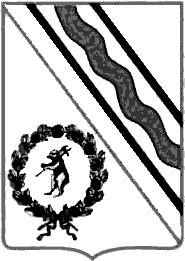 Муниципальный СоветТутаевского муниципального районаРЕШЕНИЕ_________________ № ____-пг. ТуТутаев№ п/пНаименование объекта недвижимостиАдрес (местоположение) объекта недвижимостиБалансовая стоимостьСумма амортизации 123451.КолодецЯрославская область, Тутаевский район, д. Кардинское у дома 1681674,2281674,222.КолодецЯрославская область, Тутаевский район, с. Пшеничище, ул. Заречная у дома 3 97912,9097912,903.КолодецЯрославская область, Тутаевский район, д. Верещагино, ул. Центральная у дома 9 47711,0047711,004.КолодецЯрославская область, Тутаевский район, д. Назарово, у дома 15 51067,6851067,68№ п/пНаименование объекта недвижимостиКоличествоБалансовая стоимость(руб.) Сумма амортизации (руб.)1.Знак индивидуальный «Рославлево» (дорожный знак) 2 шт. 10760,6021521,20